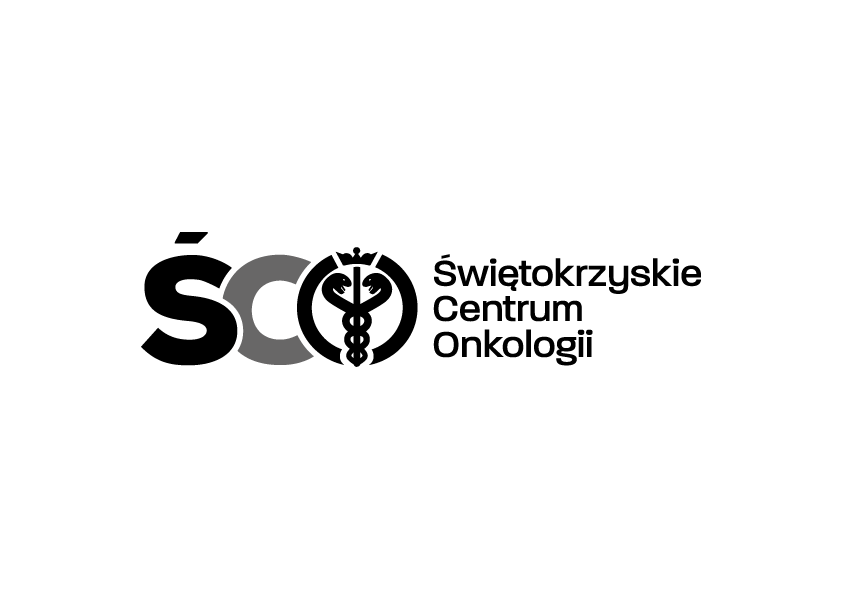 Pieczęć zamawiającegooznaczenie sprawy AZP 241-158/2019										Zbiorcze zestawienie ofert złożonych w terminie Zamawiający informuje, że kwota jaką zamierza przeznaczyć na sfinansowanie zamówienia wynosi:  1 400 000,00 zł brutto.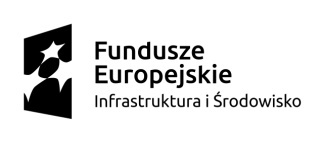 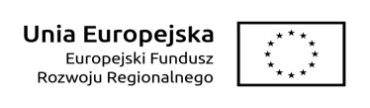 Numer ofertyNazwa (firma) i adres wykonawcyCena netto zł. brutto zł Termin realizacji zamówienia Okres gwarancji  Termin płatności 1.TMS Sp. z o. o. 02-952 Warszawa, ul. Wiertnicza 84Netto: 1 281 600,00 złBrutto: 1 395 768,00 złDostawa i montaż: od dnia 02 stycznia 2020 roku do dnia 15 stycznia 2020 roku. Uruchomienie, szkolenie, połączenie z istniejącymi w ŚCO systemami planowania leczenia, tomografem komputerowym i systemem archiwizacji w ZFM: do dnia 15 marca 2020 roku.12 miesięcy60 dni od daty doręczenia faktury